EntwurfDateiname: S:\Verwaltung Studienseminar\2.3 - PRÜFUNG\HLbGDV Meldung zur Prüfung u Arbeit\10 - Info Gastteilnahme Prüfung.docxZweite Staatsprüfung Personen mit dienstlichem Interesse gemäß § 9 Abs. 2 Nr. 1 HLbGDV Personen, die eine entsprechende Prüfung ablegen wollen gemäß § 9 Abs. 2 Nr. 2 HLbGDVDas Kollegium und die Leitung des Studienseminar GHRF Rüsselsheim begrüßen Ihre Teilnahme. Darüber hinaus möchte ich Ihnen noch einige Informationen zum Gastantrag und zur Klärung Ihrer Rolle geben:Die Gastteilnahme bezieht sich auf den unterrichtspraktischen Teil (beide Lehrproben und               Erörterung der beiden Lehrproben) sowie  die Teilnahme an der mündlichen Prüfung.Vor Antragstellung -Rücksprache mit der LiV bezüglich beabsichtigter Gastteilnahme-Einholen der Dienstbefreiung bei der Schulleitung-Schulorganisatorische Abklärung Vertretungsunterricht Sollte die LiV einer Teilnahme von Gästen nicht zugestimmt haben, Sie keine Dienstbefreiung eingeholt haben oder können Sie schulorganisatorisch nicht ausgeplant werden ist keine Gastteilnahme möglich.Sie gehören offiziell nicht dem Prüfungsausschuss an. Ihre Teilnahme ist für die o.g. Teile der Prüfung vorgesehen. Damit Sie an der Vorbesprechung zur Zweiten Staatsprüfung teilnehmen können, sollten Sie zu Prüfungsbeginn, 30 Minuten vor Beginn der ersten Prüfungslehrprobe, anwesend sein. Sie sind grundsätzlich zur Wahrung des Prüfungsgeheimnisses und der Amtsverschwiegenheit verpflichtet.Mit freundlichen GrüßenIm Auftrag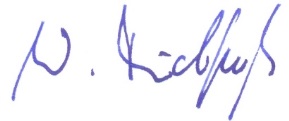 Walter RindfußStudienseminarleiterStudienseminar GHRF Rüsselsheim 
Walter-Flex-Straße 60  65428 Rüsselsheim Arbeitsbereich	Studienseminar                        GHRF RüsselsheimBearbeiter/-in	Durchwahl	06142-55080-0Fax 	06142-55080-555E-Mail             poststelle.sts-ghrf.gg@kultus.hessen.deErstellt am	03.01.2017 13:27:00Wiedervorlage	XX.XX.20XXInformation für GästeArbeitsbereich	Studienseminar                        GHRF RüsselsheimBearbeiter/-in	Durchwahl	06142-55080-0Fax 	06142-55080-555E-Mail             poststelle.sts-ghrf.gg@kultus.hessen.deErstellt am	03.01.2017 13:27:00Wiedervorlage	XX.XX.20XX